Drogie Motylki!Bardzo dziękuję za pracę w tym roku. Dzisiaj ostatni temat z podręcznika:Wakacyjny odpoczynek.Wakacje to czas odpoczynku i radości. Podziękuj w modlitwie za piękny świat, w którym żyją dzieci Boże.Otwórz podręcznik na stronie 57.Wklej naklejki i dokończ kolorować obrazek.Zapraszam Cię do obejrzenia krótkiego filmiku o wakacjach.https://youtu.be/AfZLpXiq-rAUdanego wypoczynku, do zobaczenia po wakacjach!Szczęść Boże! Pani Basia  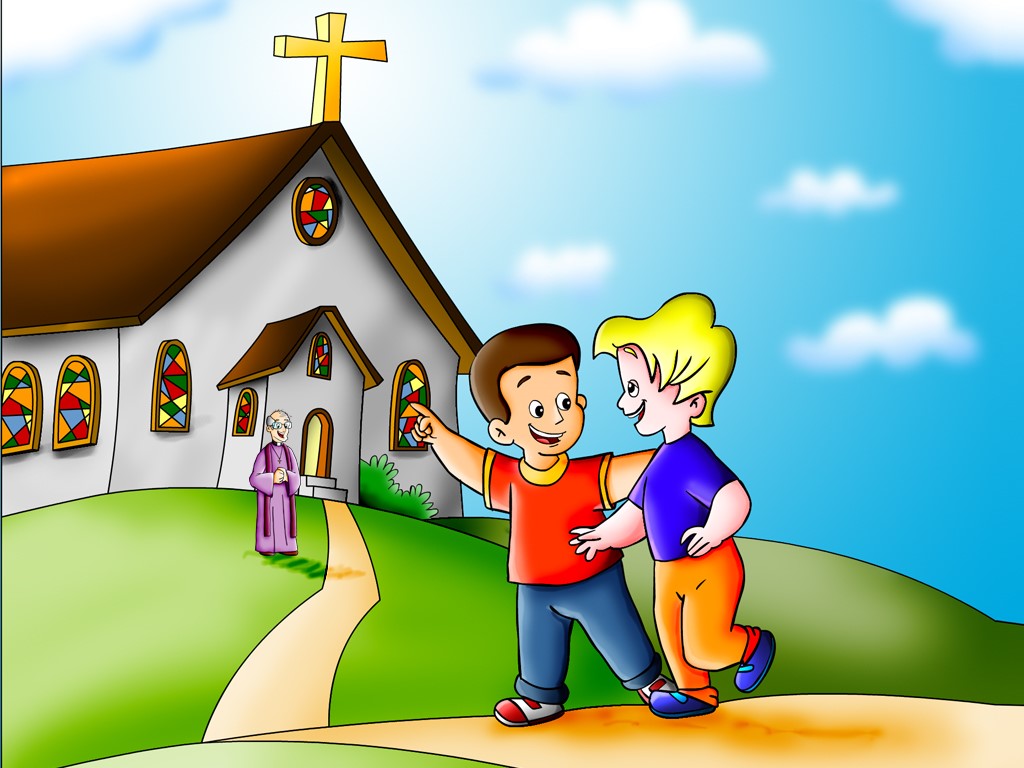 